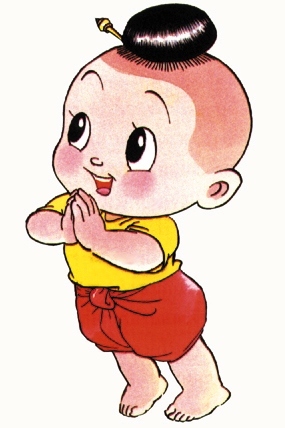 พร้อมใจกันเสียภาษี เพื่อท้องที่พัฒนาต่อต่อสอบถามชำระภาษีได้ที่ กองคลัง  องค์การบริหารส่วนตำบลเคร็ง ในวัน และ เวลา ราชการ โทร. ๐๗๕-๓๕๕๘๗๕ 